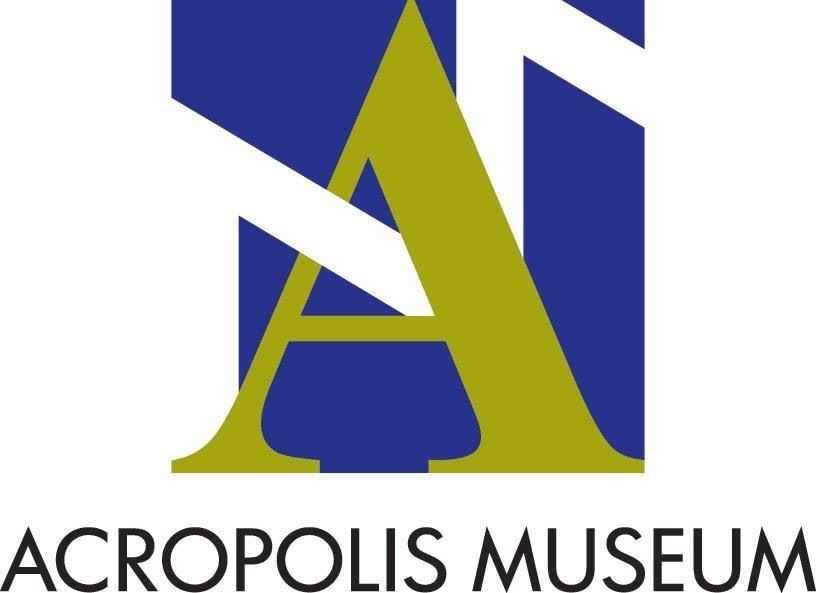 APPLICATION FOR ENTRANCE PERMISSION TO FILMING CREW(Please complete all fields)Organization / Company name:Preferred date of filming:Estimated duration of stay in the Museum:Details of contact person / person in charge of the crew:Name:Telephone/mobile:Fax:Email:Names of members of the film crew who will attend filming at the Museum: 1.2.3.4.5.6.7.8.9.10.Please indicate whether you will require parking facilities for vehicles connected to the filming: YES	NOType and registration numbers of all vehicles:1.2.3.(date)(signature)